Ekoten Tekstil Sanayi ve Ticaret Anonim ŞirketiKİŞİSEL VERİLERİNİN KORUNMASI VE İŞLENMESİ AYDINLATMA METNİ (“Aydınlatma Metni”)1. Genel TanımKanun kapsamında kişisel veri, kimliği belirli veya belirlenebilir gerçek kişiye ilişkin her türlü veriyi kapsamaktadır. Kişisel verinin özel bir türü olan Özel Nitelikli Kişisel Veri, ırk, etnik köken, siyasi düşünce, felsefi inanç, din, mezhep, diğer inançlar, kılık ve kıyafet, dernek, vakıf veya sendika üyeliği, sağlık, cinsel hayat, ceza mahkumiyeti ve güvenlik tedbirleri, biyometrik ve genetik verileri ifade eder.Kişisel verilerin işlenmesi, kişisel verilerin tamamen veya kısmen otomatik olan ya da herhangi bir veri kayıt sisteminin parçası olmak kaydıyla otomatik olmayan yollarla elde edilmesi, kaydedilmesi, depolanması, muhafaza edilmesi, değiştirilmesi, yeniden düzenlenmesi, açıklanması, aktarılması, devralınması, elde edilebilir hâle getirilmesi, sınıflandırılması ya da kullanılmasının engellenmesi gibi veriler üzerinde gerçekleştirilen her türlü işlemi ifade etmektedir.2. Veri Sorumlusu Kişisel verileriniz veri sorumlusu sıfatıyla Ekoten Tekstil Sanayi ve Ticaret Anonim Şirketi (“Veri Sorumlusu”) tarafından, 6698 sayılı Kişisel Verilerin Korunması Kanunu (“Kanun”) uyarınca aşağıda açıklanan kapsamda işlenebilecektir.3. Kişisel Verilerin Toplanması, Hukuki Sebebi ve İşlenme AmaçlarıKişisel verileriniz, Kanun’a uygun olarak, Veri Sorumlusu tarafından sağlanan hizmet ve Veri Sorumlusu’nun ticari faaliyetlerine bağlı olarak değişkenlik gösterebilmekle birlikte; otomatik ya da otomatik olmayan yollarla, sözlü, yazılı ya da elektronik olarak toplanabilecektir. Toplanan kişisel verileriniz, Kanun’da öngörülen temel ilkelere uygun olarak ve Kanun’un 5. ve 6. maddelerinde belirtilen ve aşağıda gösterilen kişisel veri işleme şartları (hukuki sebepleri) dahilinde; Ekoten Tekstil Sanayi ve Ticaret Anonim Şirketi tarafından aşağıda belirtilen amaçlarla işlenebilecektir. Kişisel verilerinizin neler olduğunu, nasıl toplandıklarını ve tarafımızca işlemeye konu olabilecek kişisel verilerin neler olduğunu ve bu verilerin işlenme amaçlarının detaylarını aşağıdaki tablolardan inceleyebilirsiniz.A. KİŞİ GRUPLARIB. DİĞER KİŞİ GRUPLARI4. Kişisel Verilerinizin Aktarıldığı Taraflar ve Aktarım AmaçlarıKişisel verileriniz, Kanun’da öngörülen temel ilkelere uygun olarak ve Kanun’un 8. ve 9. maddelerinde belirtilen kişisel veri aktarım şartları dahilinde, Veri Sorumlusu tarafından yukarıda sayılan amaçla sınırlı olarak aşağıda listelenen yurtiçi ve yurtdışı alıcı gruplarına belirtilen amaçlarla aktarılabilecektir.A. KİŞİ GRUPLARIB. DİĞER KİŞİ GRUPLARI5. Kişisel Veri Sahibi Olarak Kanun’un 11. Maddesinde Sayılan HaklarınızKanun’un 11. maddesi uyarınca, veri sahipleri olarak aşağıdaki haklara sahip olduğunuzu bildiririz:Kişisel verilerinizin işlenip işlenmediğini öğrenme,Kişisel verileriniz işlenmişse buna ilişkin bilgi talep etme,Kişisel verilerinizin işlenme amacını ve bunların amacına uygun kullanılıp kullanılmadığını öğrenme,Yurt içinde veya yurt dışında kişisel verilerinizin aktarıldığı üçüncü kişileri bilme,Kişisel verilerinizin eksik veya yanlış işlenmiş olması hâlinde bunların düzeltilmesini isteme ve bu kapsamda yapılan işlemin kişisel verilerinizin aktarıldığı üçüncü kişilere bildirilmesini isteme,Kanun’a ve ilgili diğer kanun hükümlerine uygun olarak işlenmiş olmasına rağmen, işlenmesini gerektiren sebeplerin ortadan kalkması hâlinde kişisel verilerin silinmesini veya yok edilmesini isteme ve bu kapsamda yapılan işlemin kişisel verilerinizin aktarıldığı üçüncü kişilere bildirilmesini isteme, İşlenen verilerin münhasıran otomatik sistemler vasıtasıyla analiz edilmesi suretiyle aleyhinize bir sonucun ortaya çıkması durumunda buna itiraz etme,Kişisel verilerinizin kanuna aykırı olarak işlenmesi sebebiyle zarara uğramanız hâlinde zararın giderilmesini talep etme. Haklarınıza ilişkin taleplerinizi aşağıda belirttiğimiz yöntemlerle tarafımıza iletmeniz durumunda, niteliğine göre talebi en kısa sürede ve en geç otuz gün içinde ücretsiz olarak sonuçlandırılacaktır. Haklarınızı kullanmak için, www.ekoten.com.tr adresinde bir örneği bulunan veya Veri Sorumlusu adresinden fiziken alabileceğiniz, ilgili kişi/veri sahibi başvuru/talep formu’nu doldurup imzaladıktan sonra bu başvuru formunu ya da haklarınızı kullanmak için düzenlediğiniz orjinal imzalı dilekçenizi;Yedi Eylül Mahallesi Celal Umur Cadde No: 6/ Torbalı-İZMİR adresi (Veri Sorumlusu adresi) sekretaryasına kimliğinizi tespit edici belgeler ile elden teslim edebilir,Noter vasıtasıyla veya iadeli taahhütlü posta yoluyla yukarıdaki adresimize gönderebilir,ekoten@hs03.kep.tr adresine kep adresiniz varsa güvenli elektronik imzalı olarak iletebilirsiniz.Aydınlatma metnini okuduğunuz için teşekkür ederiz. Ekoten Tekstil Sanayi ve Ticaret Anonim Şirketi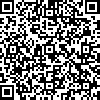 Sun Tekstil Sanayi ve Ticaret Anonim ŞirketiKİŞİSEL VERİLERİNİN KORUNMASI VE İŞLENMESİ AYDINLATMA METNİ (“Aydınlatma Metni”)1. Genel TanımKanun kapsamında kişisel veri, kimliği belirli veya belirlenebilir gerçek kişiye ilişkin her türlü veriyi kapsamaktadır. Kişisel verinin özel bir türü olan Özel Nitelikli Kişisel Veri, ırk, etnik köken, siyasi düşünce, felsefi inanç, din, mezhep, diğer inançlar, kılık ve kıyafet, dernek, vakıf veya sendika üyeliği, sağlık, cinsel hayat, ceza mahkumiyeti ve güvenlik tedbirleri, biyometrik ve genetik verileri ifade eder.Kişisel verilerin işlenmesi, kişisel verilerin tamamen veya kısmen otomatik olan ya da herhangi bir veri kayıt sisteminin parçası olmak kaydıyla otomatik olmayan yollarla elde edilmesi, kaydedilmesi, depolanması, muhafaza edilmesi, değiştirilmesi, yeniden düzenlenmesi, açıklanması, aktarılması, devralınması, elde edilebilir hâle getirilmesi, sınıflandırılması ya da kullanılmasının engellenmesi gibi veriler üzerinde gerçekleştirilen her türlü işlemi ifade etmektedir.2. Veri Sorumlusu Kişisel verileriniz veri sorumlusu sıfatıyla Sun Tekstil Sanayi ve Ticaret Anonim Şirketi (“Veri Sorumlusu”) tarafından, 6698 sayılı Kişisel Verilerin Korunması Kanunu (“Kanun”) uyarınca aşağıda açıklanan kapsamda işlenebilecektir.3. Kişisel Verilerin Toplanması, Hukuki Sebebi ve İşlenme AmaçlarıKişisel verileriniz, Kanun’a uygun olarak, Veri Sorumlusu tarafından sağlanan hizmet ve Veri Sorumlusu’nun ticari faaliyetlerine bağlı olarak değişkenlik gösterebilmekle birlikte; otomatik ya da otomatik olmayan yollarla, sözlü, yazılı ya da elektronik olarak toplanabilecektir. Toplanan kişisel verileriniz, Kanun’da öngörülen temel ilkelere uygun olarak ve Kanun’un 5. ve 6. maddelerinde belirtilen ve aşağıda gösterilen kişisel veri işleme şartları (hukuki sebepleri) dahilinde; Sun Tekstil Sanayi ve Ticaret Anonim Şirketi tarafından aşağıda belirtilen amaçlarla işlenebilecektir. Kişisel verilerinizin neler olduğunu, nasıl toplandıklarını ve tarafımızca işlemeye konu olabilecek kişisel verilerin neler olduğunu ve bu verilerin işlenme amaçlarının detaylarını aşağıdaki tablolardan inceleyebilirsiniz.A. KİŞİ GRUPLARIB. DİĞER KİŞİ GRUPLARI4. Kişisel Verilerinizin Aktarıldığı Taraflar ve Aktarım AmaçlarıKişisel verileriniz, Kanun’da öngörülen temel ilkelere uygun olarak ve Kanun’un 8. ve 9. maddelerinde belirtilen kişisel veri aktarım şartları dahilinde, Veri Sorumlusu tarafından yukarıda sayılan amaçla sınırlı olarak aşağıda listelenen yurtiçi ve yurtdışı alıcı gruplarına belirtilen amaçlarla aktarılabilecektir.A. KİŞİ GRUPLARIB. DİĞER KİŞİ GRUPLARI5. Kişisel Veri Sahibi Olarak Kanun’un 11. Maddesinde Sayılan HaklarınızKanun’un 11. maddesi uyarınca, veri sahipleri olarak aşağıdaki haklara sahip olduğunuzu bildiririz:Kişisel verilerinizin işlenip işlenmediğini öğrenme,Kişisel verileriniz işlenmişse buna ilişkin bilgi talep etme,Kişisel verilerinizin işlenme amacını ve bunların amacına uygun kullanılıp kullanılmadığını öğrenme,Yurt içinde veya yurt dışında kişisel verilerinizin aktarıldığı üçüncü kişileri bilme,Kişisel verilerinizin eksik veya yanlış işlenmiş olması hâlinde bunların düzeltilmesini isteme ve bu kapsamda yapılan işlemin kişisel verilerinizin aktarıldığı üçüncü kişilere bildirilmesini isteme,Kanun’a ve ilgili diğer kanun hükümlerine uygun olarak işlenmiş olmasına rağmen, işlenmesini gerektiren sebeplerin ortadan kalkması hâlinde kişisel verilerin silinmesini veya yok edilmesini isteme ve bu kapsamda yapılan işlemin kişisel verilerinizin aktarıldığı üçüncü kişilere bildirilmesini isteme, İşlenen verilerin münhasıran otomatik sistemler vasıtasıyla analiz edilmesi suretiyle aleyhinize bir sonucun ortaya çıkması durumunda buna itiraz etme,Kişisel verilerinizin kanuna aykırı olarak işlenmesi sebebiyle zarara uğramanız hâlinde zararın giderilmesini talep etme. Haklarınıza ilişkin taleplerinizi aşağıda belirttiğimiz yöntemlerle tarafımıza iletmeniz durumunda, niteliğine göre talebi en kısa sürede ve en geç otuz gün içinde ücretsiz olarak sonuçlandırılacaktır. Haklarınızı kullanmak için, www.suntekstil.com.tr adresinde bir örneği bulunan veya Veri Sorumlusu adresinden fiziken alabileceğiniz, ilgili kişi/veri sahibi başvuru/talep formu’nu doldurup imzaladıktan sonra bu başvuru formunu ya da haklarınızı kullanmak için düzenlediğiniz orjinal imzalı dilekçenizi;Yedi Eylül Mahallesi Celal Umur Cadde No: 6A/ 35860 Torbalı-İZMİR adresi (Veri Sorumlusu adresi) sekretaryasına kimliğinizi tespit edici belgeler ile elden teslim edebilir,Noter vasıtasıyla veya iadeli taahhütlü posta yoluyla yukarıdaki adresimize gönderebilir,suntekstil@hs03.kep.tr adresine kep adresiniz varsa güvenli elektronik imzalı olarak iletebilirsiniz.Aydınlatma metnini okuduğunuz için teşekkür ederiz. Sun Tekstil Sanayi ve Ticaret Anonim Şirketi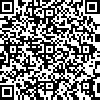 Kişisel Verilerin Toplanması ve İşlenme Amaçları (Kişi Grupları)Verinin Elde Edilme YöntemiKişisel Verilerin İşlenme AmaçlarıÇalışanTedarikçi ÇalışanıTedarikçi YetkilisiÜrün veya Hizmet Alan KişiHissedar/OrtakStajyerÇalışan AdayıPotansiyel Ürün veya Hizmet AlıcısıZiyaretçiVeli / Vasi / TemsilciBilgi Teknolojileri Veri Kayıt SistemiBilgisayar OrtamıDijital YöntemlerForm - BelgeBelge AslıBelge Yönetim YazılımıYazılım Programı - YurtiçiHard CopyMuhasebe ProgramıE-Posta - YurtiçiWeb Tabanlı YazılımE-Posta - Yurtdışıİş Faaliyetlerinin Yürütülmesi / Denetimiİş Sürekliliğinin Sağlanması Faaliyetlerinin YürütülmesiMal / Hizmet Satış Süreçlerinin YürütülmesiTalep / Şikayetlerin TakibiGörevlendirme Süreçlerinin YürütülmesiFinans Ve Muhasebe İşlerinin YürütülmesiMal / Hizmet Üretim Ve Operasyon Süreçlerinin YürütülmesiÜrün / Hizmetlerin Pazarlama Süreçlerinin YürütülmesiRisk Yönetimi Süreçlerinin Yürütülmesiİş Süreçlerinin İyileştirilmesine Yönelik Önerilerin Alınması Ve DeğerlendirilmesiÇalışanlar İçin İş Akdi Ve Mevzuattan Kaynaklı Yükümlülüklerin Yerine GetirilmesiÇalışanlar İçin Yan Haklar Ve Menfaatleri Süreçlerinin YürütülmesiMal / Hizmet Satın Alım Süreçlerinin YürütülmesiFaaliyetlerin Mevzuata Uygun Yürütülmesiİletişim Faaliyetlerinin YürütülmesiMüşteri İlişkileri Yönetimi Süreçlerinin YürütülmesiTedarik Zinciri Yönetimi Süreçlerinin YürütülmesiHukuk İşlerinin Takibi Ve YürütülmesiÜcret Politikasının YürütülmesiYönetim Faaliyetlerinin YürütülmesiEğitim Faaliyetlerinin YürütülmesiBilgi Güvenliği Süreçlerinin YürütülmesiVeri Sorumlusu Operasyonlarının Güvenliğinin TeminiPerformans Değerlendirme Süreçlerinin YürütülmesiLojistik Faaliyetlerinin YürütülmesiYetkili Kişi, Kurum Ve Kuruluşlara Bilgi VerilmesiSözleşme Süreçlerinin YürütülmesiDenetim / Etik Faaliyetlerinin Yürütülmesiİnsan Kaynakları Süreçlerinin PlanlanmasıÇalışan Memnuniyeti Ve Bağlılığı Süreçlerinin Yürütülmesiİç Denetim/ Soruşturma / İstihbarat Faaliyetlerinin Yürütülmesiİş Sağlığı / Güvenliği Faaliyetlerinin YürütülmesiOrganizasyon Ve Etkinlik YönetimiAcil Durum Yönetimi Süreçlerinin YürütülmesiErişim Yetkilerinin YürütülmesiFiziksel Mekan Güvenliğinin TeminiÇalışan Adaylarının Başvuru Süreçlerinin YürütülmesiTaşınır Mal Ve Kaynakların Güvenliğinin TeminiÇalışan Adayı / Stajyer / Öğrenci Seçme Ve Yerleştirme Süreçlerinin YürütülmesiDiğer - İnsan Kaynakları Süreçlerinin YürütülmesiDiğer - Personel Devam Kontrol Sisteminin YürütülmesiDiğer - Fesih İşlemlerinin YürütülmesiMal / Hizmet Satış Sonrası Destek Hizmetlerinin YürütülmesiStratejik Planlama Faaliyetlerinin YürütülmesiFirma / Ürün / Hizmetlere Bağlılık Süreçlerinin YürütülmesiPazarlama Analiz Çalışmalarının YürütülmesiZiyaretçi Kayıtlarının Oluşturulması Ve TakibiSosyal Sorumluluk Ve Sivil Toplum Aktivitelerinin YürütülmesiHukuki SebeplerHukuki SebeplerHukuki SebeplerSözleşme İmzalanmasıVeri Sorumlusunun Meşru MenfaatleriBir hakkın Tesisi, Kullanılması veya KorunmasıHukuki Yükümlülüğün Yerine GetirilmesiKanunlarda ÖngörülmesiKamu sağlığının korunması, koruyucu hekimlik, tıbbî teşhis, tedavi ve bakım hizmetlerinin yürütülmesi ile sağlık hizmetlerinin planlanması, yönetimi ve finansmanıAçık Rızanın AlınmasıSözleşme İmzalanmasıVeri Sorumlusunun Meşru MenfaatleriBir hakkın Tesisi, Kullanılması veya KorunmasıHukuki Yükümlülüğün Yerine GetirilmesiKanunlarda ÖngörülmesiKamu sağlığının korunması, koruyucu hekimlik, tıbbî teşhis, tedavi ve bakım hizmetlerinin yürütülmesi ile sağlık hizmetlerinin planlanması, yönetimi ve finansmanıAçık Rızanın AlınmasıSözleşme İmzalanmasıVeri Sorumlusunun Meşru MenfaatleriBir hakkın Tesisi, Kullanılması veya KorunmasıHukuki Yükümlülüğün Yerine GetirilmesiKanunlarda ÖngörülmesiKamu sağlığının korunması, koruyucu hekimlik, tıbbî teşhis, tedavi ve bakım hizmetlerinin yürütülmesi ile sağlık hizmetlerinin planlanması, yönetimi ve finansmanıAçık Rızanın AlınmasıKişisel Verilerin Toplanması ve İşlenme Amaçları (Kişi Grupları)Verinin Elde Edilme YöntemiKişisel Verilerin İşlenme AmaçlarıKamu GörevlisiÇalışan Yakınıİşyeri HekimiDoktorİş Sağlığı ve Güvenliği UzmanıDava, İcra Dosyası Tarafıİnternet Sitesi ZiyaretçiBilgi Teknolojileri Veri Kayıt SistemiBilgisayar OrtamıForm - BelgeDijital YöntemlerBelge AslıYazılım Programı - YurtiçiFaaliyetlerin Mevzuata Uygun YürütülmesiFinans Ve Muhasebe İşlerinin YürütülmesiHukuk İşlerinin Takibi Ve YürütülmesiÜcret Politikasının Yürütülmesiİş Faaliyetlerinin Yürütülmesi / DenetimiYetkili Kişi, Kurum Ve Kuruluşlara Bilgi VerilmesiDenetim / Etik Faaliyetlerinin YürütülmesiYönetim Faaliyetlerinin YürütülmesiÇalışan Memnuniyeti Ve Bağlılığı Süreçlerinin YürütülmesiÇalışanlar İçin Yan Haklar Ve Menfaatleri Süreçlerinin YürütülmesiÇalışanlar İçin İş Akdi Ve Mevzuattan Kaynaklı Yükümlülüklerin Yerine Getirilmesiİş Sağlığı / Güvenliği Faaliyetlerinin Yürütülmesiİş Sürekliliğinin Sağlanması Faaliyetlerinin YürütülmesiÇalışan Adaylarının Başvuru Süreçlerinin YürütülmesiBilgi Güvenliği Süreçlerinin YürütülmesiHukuki SebeplerHukuki SebeplerHukuki SebeplerBir hakkın Tesisi, Kullanılması veya KorunmasıHukuki Yükümlülüğün Yerine GetirilmesiKanunlarda ÖngörülmesiVeri Sorumlusunun Meşru MenfaatleriKamu sağlığının korunması, koruyucu hekimlik, tıbbî teşhis, tedavi ve bakım hizmetlerinin yürütülmesi ile sağlık hizmetlerinin planlanması, yönetimi ve finansmanıBir hakkın Tesisi, Kullanılması veya KorunmasıHukuki Yükümlülüğün Yerine GetirilmesiKanunlarda ÖngörülmesiVeri Sorumlusunun Meşru MenfaatleriKamu sağlığının korunması, koruyucu hekimlik, tıbbî teşhis, tedavi ve bakım hizmetlerinin yürütülmesi ile sağlık hizmetlerinin planlanması, yönetimi ve finansmanıBir hakkın Tesisi, Kullanılması veya KorunmasıHukuki Yükümlülüğün Yerine GetirilmesiKanunlarda ÖngörülmesiVeri Sorumlusunun Meşru MenfaatleriKamu sağlığının korunması, koruyucu hekimlik, tıbbî teşhis, tedavi ve bakım hizmetlerinin yürütülmesi ile sağlık hizmetlerinin planlanması, yönetimi ve finansmanıKişisel Verilerinin Aktarıldığı Taraflar ve Aktarım Amaçları Aktarım Yapılan TaraflarAktarım Yapılan TaraflarKİŞİ GRUPLARIYURT İÇİYURT DIŞIÇalışanTedarikçi ÇalışanıTedarikçi YetkilisiÜrün veya Hizmet Alan KişiHissedar/OrtakStajyerÇalışan AdayıPotansiyel Ürün veya Hizmet AlıcısıZiyaretçiVeli / Vasi / TemsilciTedarikçilerYetkili Kamu Kurum ve KuruluşlarıGerçek Kişiler veya Özel Hukuk Tüzel Kişileriİş OrtaklarıHissedarlarTedarikçilerGerçek Kişiler veya Özel Hukuk Tüzel Kişileriİş OrtaklarıYetkili Kamu Kurum ve KuruluşlarıKişisel Verinin Aktarım AmacıKişisel Verinin Aktarım AmacıKişisel Verinin Aktarım AmacıYURT İÇİYURT DIŞIYURT DIŞIDanışmanlıkSözleşme İmzalanmasıTicari AmaçOperasyonel İşlemlerVeri Sorumlusunun Hukuki İş Ve İşlemlerinin TakibiYasal Yükümlülükİdare TalebiMahkeme EmriÖdeme İşlemleriSözleşmeBilgilendirmeVeri İşleyenlere İletimOperasyonel İşlemlerTicari AmaçBilgilendirmeSözleşmeYasal YükümlülükOperasyonel İşlemlerTicari AmaçBilgilendirmeSözleşmeYasal YükümlülükHukuki SebeplerHukuki SebeplerHukuki SebeplerYURT İÇİYURT DIŞIYURT DIŞIKanundan kaynaklanan diğer işleme şartlarının varlığıSözleşmenin VarlığıVeri Sorumlusunun Meşru MenfaatiYükümlülük ve taahhütlerin yerine getirilmesi için zorunlu olmasıYasal DüzenlemeAçık Rıza VarlığıAçık RızaKanunAçık RızaKanunKişisel Verilerinin Aktarıldığı Taraflar ve Aktarım Amaçları Aktarım Yapılan TaraflarAktarım Yapılan TaraflarAktarım Yapılan TaraflarKİŞİ GRUPLARIYURT İÇİYURT DIŞIKamu GörevlisiÇalışan Yakınıİşyeri HekimiDoktorİş Sağlığı ve Güvenliği UzmanıDava, İcra Dosyası Tarafıİnternet Sitesi ZiyaretçiYetkili Kamu Kurum ve KuruluşlarıGerçek Kişiler veya Özel Hukuk Tüzel KişileriTedarikçilerYetkili Kamu Kurum ve KuruluşlarıKişisel Verinin Aktarım AmacıKişisel Verinin Aktarım AmacıKişisel Verinin Aktarım AmacıKişisel Verinin Aktarım AmacıYURT İÇİYURT DIŞIYURT DIŞIYURT DIŞIİdare TalebiMahkeme EmriÖdeme İşlemleriVeri Sorumlusunun Hukuki İş Ve İşlemlerinin TakibiYasal YükümlülükOperasyonel İşlemlerBilgilendirmeYasal YükümlülükYasal YükümlülükYasal YükümlülükHukuki SebeplerHukuki SebeplerHukuki SebeplerHukuki SebeplerYURT İÇİYURT DIŞIYURT DIŞIYURT DIŞIKanundan kaynaklanan diğer işleme şartlarının varlığıYasal DüzenlemeYükümlülük ve taahhütlerin yerine getirilmesi için zorunlu olmasıVeri Sorumlusunun Meşru MenfaatiKanunKanunKanunKişisel Verilerin Toplanması ve İşlenme Amaçları (Kişi Grupları)Verinin Elde Edilme YöntemiKişisel Verilerin İşlenme AmaçlarıÇalışanTedarikçi ÇalışanıTedarikçi YetkilisiHissedar/OrtakÇalışan AdayıÜrün veya Hizmet Alan KişiPotansiyel Ürün veya Hizmet AlıcısıZiyaretçiStajyerVeli / Vasi / TemsilciHabere konu kişiBilgi Teknolojileri Veri Kayıt SistemiBilgisayar OrtamıDijital YöntemlerBelge AslıYazılım Programı - YurtiçiForm - BelgeHard CopyBelge Yönetim YazılımıMuhasebe ProgramıE-Posta - YurtiçiWeb Tabanlı YazılımE-Posta - Yurtdışıİş Faaliyetlerinin Yürütülmesi / Denetimiİş Sürekliliğinin Sağlanması Faaliyetlerinin YürütülmesiMal / Hizmet Üretim Ve Operasyon Süreçlerinin YürütülmesiYönetim Faaliyetlerinin YürütülmesiFaaliyetlerin Mevzuata Uygun YürütülmesiHukuk İşlerinin Takibi Ve Yürütülmesiİş Süreçlerinin İyileştirilmesine Yönelik Önerilerin Alınması Ve DeğerlendirilmesiSözleşme Süreçlerinin YürütülmesiYetkili Kişi, Kurum Ve Kuruluşlara Bilgi Verilmesiİletişim Faaliyetlerinin YürütülmesiFinans Ve Muhasebe İşlerinin YürütülmesiGörevlendirme Süreçlerinin YürütülmesiRisk Yönetimi Süreçlerinin YürütülmesiTaşınır Mal Ve Kaynakların Güvenliğinin TeminiTedarik Zinciri Yönetimi Süreçlerinin YürütülmesiVeri Sorumlusu Operasyonlarının Güvenliğinin TeminiPazarlama Analiz Çalışmalarının YürütülmesiPerformans Değerlendirme Süreçlerinin YürütülmesiÇalışanlar İçin İş Akdi Ve Mevzuattan Kaynaklı Yükümlülüklerin Yerine GetirilmesiEğitim Faaliyetlerinin YürütülmesiOrganizasyon Ve Etkinlik YönetimiÜrün / Hizmetlerin Pazarlama Süreçlerinin Yürütülmesiİnsan Kaynakları Süreçlerinin PlanlanmasıÇalışan Memnuniyeti Ve Bağlılığı Süreçlerinin YürütülmesiÇalışanlar İçin Yan Haklar Ve Menfaatleri Süreçlerinin YürütülmesiDenetim / Etik Faaliyetlerinin Yürütülmesiİç Denetim/ Soruşturma / İstihbarat Faaliyetlerinin Yürütülmesiİş Sağlığı / Güvenliği Faaliyetlerinin YürütülmesiAcil Durum Yönetimi Süreçlerinin YürütülmesiErişim Yetkilerinin YürütülmesiFiziksel Mekan Güvenliğinin TeminiÇalışan Adaylarının Başvuru Süreçlerinin YürütülmesiÇalışan Adayı / Stajyer / Öğrenci Seçme Ve Yerleştirme Süreçlerinin YürütülmesiDiğer - İnsan Kaynakları Süreçlerinin YürütülmesiDiğer - Personel Devam Kontrol Sisteminin YürütülmesiDiğer - Fesih İşlemlerinin YürütülmesiÜcret Politikasının YürütülmesiMal / Hizmet Satın Alım Süreçlerinin YürütülmesiMal / Hizmet Satış Süreçlerinin YürütülmesiBilgi Güvenliği Süreçlerinin YürütülmesiMal / Hizmet Satış Sonrası Destek Hizmetlerinin YürütülmesiStratejik Planlama Faaliyetlerinin YürütülmesiFirma / Ürün / Hizmetlere Bağlılık Süreçlerinin YürütülmesiLojistik Faaliyetlerinin YürütülmesiTalep / Şikayetlerin TakibiMüşteri İlişkileri Yönetimi Süreçlerinin YürütülmesiSaklama Ve Arşiv Faaliyetlerinin YürütülmesiMüşteri Memnuniyetine Yönelik Aktivitelerin YürütülmesiZiyaretçi Kayıtlarının Oluşturulması Ve TakibiSosyal Sorumluluk Ve Sivil Toplum Aktivitelerinin YürütülmesiHukuki SebeplerHukuki SebeplerHukuki SebeplerSözleşme İmzalanmasıVeri Sorumlusunun Meşru MenfaatleriKanunlarda ÖngörülmesiBir hakkın Tesisi, Kullanılması veya KorunmasıAçık Rızanın Alınmasıİlgili Kişinin Alenileştirmiş OlmasıHukuki Yükümlülüğün Yerine GetirilmesiKamu sağlığının korunması, koruyucu hekimlik, tıbbî teşhis, tedavi ve bakım hizmetlerinin yürütülmesi ile sağlık hizmetlerinin planlanması, yönetimi ve finansmanıSözleşme İmzalanmasıVeri Sorumlusunun Meşru MenfaatleriKanunlarda ÖngörülmesiBir hakkın Tesisi, Kullanılması veya KorunmasıAçık Rızanın Alınmasıİlgili Kişinin Alenileştirmiş OlmasıHukuki Yükümlülüğün Yerine GetirilmesiKamu sağlığının korunması, koruyucu hekimlik, tıbbî teşhis, tedavi ve bakım hizmetlerinin yürütülmesi ile sağlık hizmetlerinin planlanması, yönetimi ve finansmanıSözleşme İmzalanmasıVeri Sorumlusunun Meşru MenfaatleriKanunlarda ÖngörülmesiBir hakkın Tesisi, Kullanılması veya KorunmasıAçık Rızanın Alınmasıİlgili Kişinin Alenileştirmiş OlmasıHukuki Yükümlülüğün Yerine GetirilmesiKamu sağlığının korunması, koruyucu hekimlik, tıbbî teşhis, tedavi ve bakım hizmetlerinin yürütülmesi ile sağlık hizmetlerinin planlanması, yönetimi ve finansmanıKişisel Verilerin Toplanması ve İşlenme Amaçları (Kişi Grupları)Verinin Elde Edilme YöntemiKişisel Verilerin İşlenme AmaçlarıBursiyerEtkinlik KatılımcısıÇalışan Yakınıİşyeri HekimiDoktorİş Sağlığı ve Güvenliği UzmanıDava, İcra Dosyası TarafıKamu Görevlisiİnternet Sitesi ZiyaretçiİSG UzmanıBelge AslıDijital YöntemlerForm - BelgeBilgi Teknolojileri Veri Kayıt SistemiBilgisayar OrtamıYazılım Programı - YurtiçiEğitim Faaliyetlerinin YürütülmesiFinans Ve Muhasebe İşlerinin YürütülmesiHukuk İşlerinin Takibi Ve YürütülmesiSosyal Sorumluluk Ve Sivil Toplum Aktivitelerinin YürütülmesiYetenek / Kariyer Gelişimi Faaliyetlerinin YürütülmesiYetkili Kişi, Kurum Ve Kuruluşlara Bilgi VerilmesiÇalışanlar İçin İş Akdi Ve Mevzuattan Kaynaklı Yükümlülüklerin Yerine Getirilmesiİş Sürekliliğinin Sağlanması Faaliyetlerinin YürütülmesiOrganizasyon Ve Etkinlik Yönetimiİş Faaliyetlerinin Yürütülmesi / Denetimiİletişim Faaliyetlerinin YürütülmesiMal / Hizmet Üretim Ve Operasyon Süreçlerinin YürütülmesiMal / Hizmet Satın Alım Süreçlerinin YürütülmesiMüşteri İlişkileri Yönetimi Süreçlerinin YürütülmesiMüşteri Memnuniyetine Yönelik Aktivitelerin YürütülmesiÇalışan Memnuniyeti Ve Bağlılığı Süreçlerinin YürütülmesiÇalışanlar İçin Yan Haklar Ve Menfaatleri Süreçlerinin Yürütülmesiİş Sağlığı / Güvenliği Faaliyetlerinin YürütülmesiAcil Durum Yönetimi Süreçlerinin YürütülmesiFaaliyetlerin Mevzuata Uygun YürütülmesiSözleşme Süreçlerinin YürütülmesiÇalışan Adaylarının Başvuru Süreçlerinin YürütülmesiYönetim Faaliyetlerinin YürütülmesiBilgi Güvenliği Süreçlerinin YürütülmesiHukuki SebeplerHukuki SebeplerHukuki SebeplerBir hakkın Tesisi, Kullanılması veya KorunmasıHukuki Yükümlülüğün Yerine GetirilmesiVeri Sorumlusunun Meşru MenfaatleriSözleşme İmzalanmasıİlgili Kişinin Alenileştirmiş OlmasıKamu sağlığının korunması, koruyucu hekimlik, tıbbî teşhis, tedavi ve bakım hizmetlerinin yürütülmesi ile sağlık hizmetlerinin planlanması, yönetimi ve finansmanıKanunlarda ÖngörülmesiBir hakkın Tesisi, Kullanılması veya KorunmasıHukuki Yükümlülüğün Yerine GetirilmesiVeri Sorumlusunun Meşru MenfaatleriSözleşme İmzalanmasıİlgili Kişinin Alenileştirmiş OlmasıKamu sağlığının korunması, koruyucu hekimlik, tıbbî teşhis, tedavi ve bakım hizmetlerinin yürütülmesi ile sağlık hizmetlerinin planlanması, yönetimi ve finansmanıKanunlarda ÖngörülmesiBir hakkın Tesisi, Kullanılması veya KorunmasıHukuki Yükümlülüğün Yerine GetirilmesiVeri Sorumlusunun Meşru MenfaatleriSözleşme İmzalanmasıİlgili Kişinin Alenileştirmiş OlmasıKamu sağlığının korunması, koruyucu hekimlik, tıbbî teşhis, tedavi ve bakım hizmetlerinin yürütülmesi ile sağlık hizmetlerinin planlanması, yönetimi ve finansmanıKanunlarda ÖngörülmesiKişisel Verilerinin Aktarıldığı Taraflar ve Aktarım Amaçları Aktarım Yapılan TaraflarAktarım Yapılan TaraflarKİŞİ GRUPLARIYURT İÇİYURT DIŞIÇalışanTedarikçi ÇalışanıTedarikçi YetkilisiHissedar/OrtakÇalışan AdayıÜrün veya Hizmet Alan KişiPotansiyel Ürün veya Hizmet AlıcısıZiyaretçiStajyerVeli / Vasi / TemsilciHabere konu kişiYetkili Kamu Kurum ve KuruluşlarıTedarikçilerGerçek Kişiler veya Özel Hukuk Tüzel KişileriHissedarlarHerkese Açıkİş OrtaklarıGerçek Kişiler veya Özel Hukuk Tüzel Kişileriİş OrtaklarıTedarikçilerYetkili Kamu Kurum ve KuruluşlarıKişisel Verinin Aktarım AmacıKişisel Verinin Aktarım AmacıKişisel Verinin Aktarım AmacıYURT İÇİYURT DIŞIYURT DIŞIVeri Sorumlusunun Hukuki İş Ve İşlemlerinin TakibiYasal Yükümlülükİdare TalebiSözleşme İmzalanmasıTicari AmaçOperasyonel İşlemlerMahkeme EmriBilgilendirmeSözleşmeVeri İşleyenlere İletimVergilendirme İşlemleriDenetim İşlemleriİlgili Kişi için Hizmet SunumuBilgilendirmeOperasyonel İşlemlerSözleşmeYasal Yükümlülükİlgili Kişi için Hizmet SunumuTicari AmaçBilgilendirmeOperasyonel İşlemlerSözleşmeYasal Yükümlülükİlgili Kişi için Hizmet SunumuTicari AmaçHukuki SebeplerHukuki SebeplerHukuki SebeplerYURT İÇİYURT DIŞIYURT DIŞIKanundan kaynaklanan diğer işleme şartlarının varlığıYükümlülük ve taahhütlerin yerine getirilmesi için zorunlu olmasıSözleşmenin VarlığıVeri Sorumlusunun Meşru MenfaatiAçık Rıza VarlığıYasal DüzenlemeAçık RızaKanunAçık RızaKanunKişisel Verilerinin Aktarıldığı Taraflar ve Aktarım Amaçları Aktarım Yapılan TaraflarAktarım Yapılan TaraflarAktarım Yapılan TaraflarKİŞİ GRUPLARIYURT İÇİYURT DIŞIBursiyerEtkinlik KatılımcısıÇalışan Yakınıİşyeri HekimiDoktorİş Sağlığı ve Güvenliği UzmanıDava, İcra Dosyası TarafıKamu Görevlisiİnternet Sitesi ZiyaretçiİSG UzmanıYetkili Kamu Kurum ve KuruluşlarıGerçek Kişiler veya Özel Hukuk Tüzel KişileriHerkese AçıkTedarikçilerYetkili Kamu Kurum ve KuruluşlarıKişisel Verinin Aktarım AmacıKişisel Verinin Aktarım AmacıKişisel Verinin Aktarım AmacıKişisel Verinin Aktarım AmacıYURT İÇİYURT DIŞIYURT DIŞIYURT DIŞIİdare Talebiİlgili Kişi için Hizmet SunumuOperasyonel İşlemlerVeri Sorumlusunun Hukuki İş Ve İşlemlerinin TakibiTicari AmaçYasal YükümlülükBilgilendirmeYasal YükümlülükYasal YükümlülükYasal YükümlülükHukuki SebeplerHukuki SebeplerHukuki SebeplerHukuki SebeplerYURT İÇİYURT DIŞIYURT DIŞIYURT DIŞIKanundan kaynaklanan diğer işleme şartlarının varlığıYasal DüzenlemeYükümlülük ve taahhütlerin yerine getirilmesi için zorunlu olmasıVeri Sorumlusunun Meşru MenfaatiSözleşmenin VarlığıKanunKanunKanun